Fun at home: Literacy and Numeracy activities # ScottishAttainmentChallenge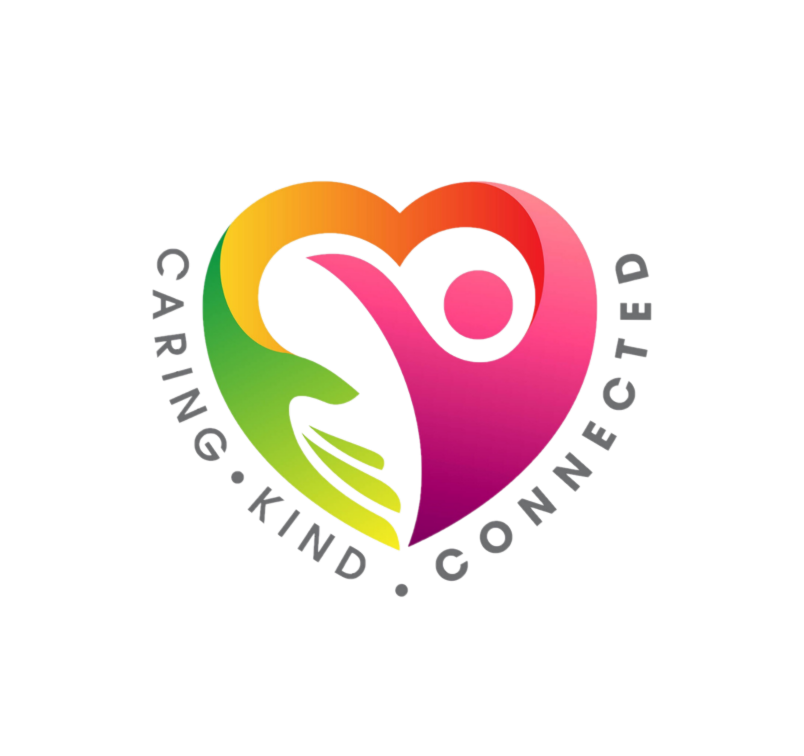 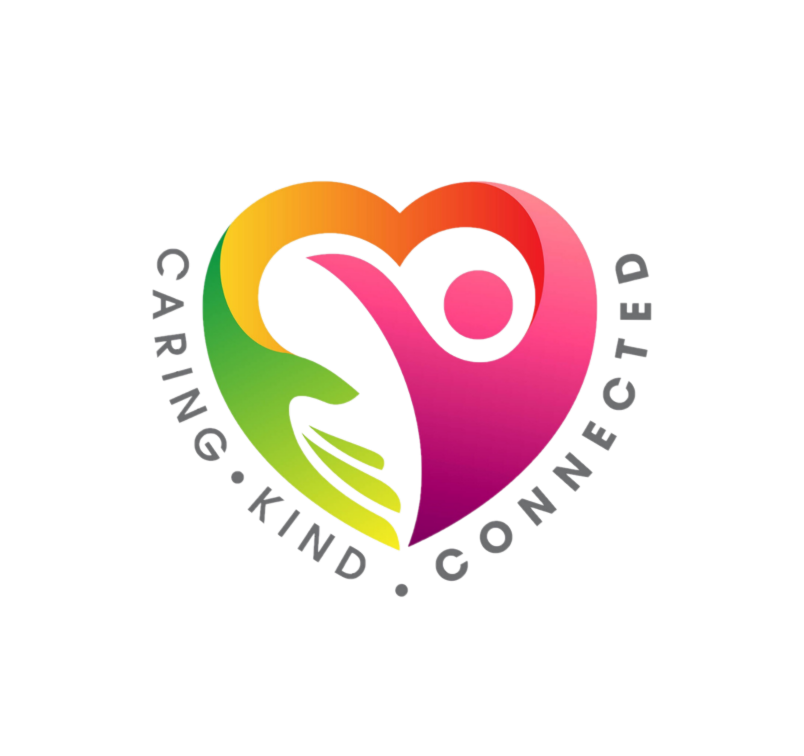 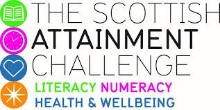 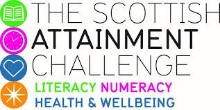 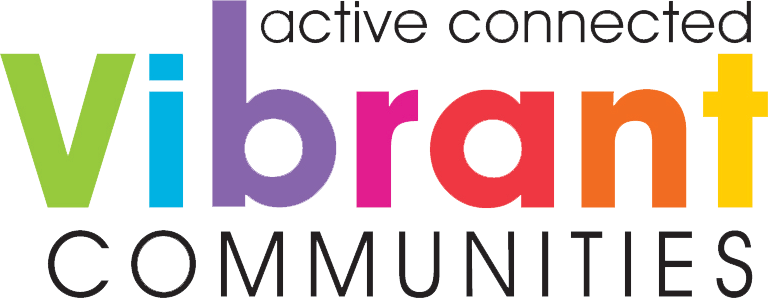 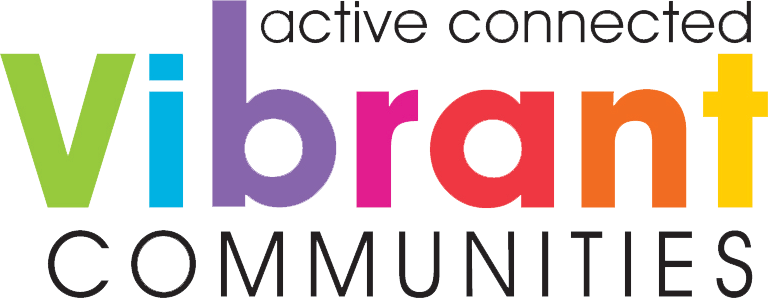 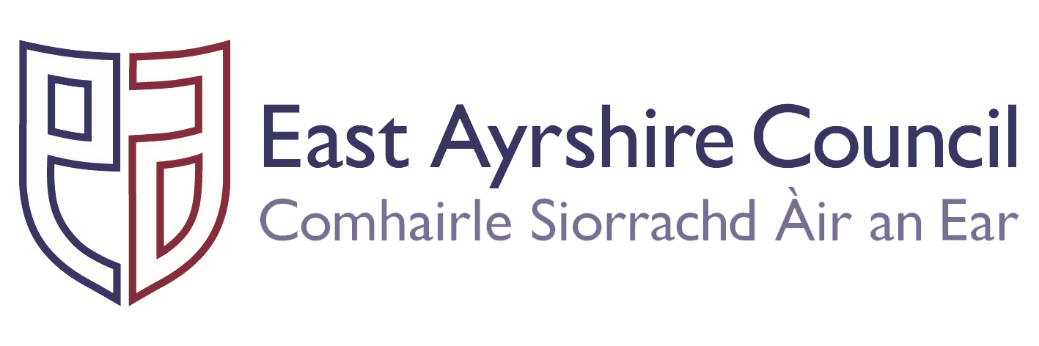 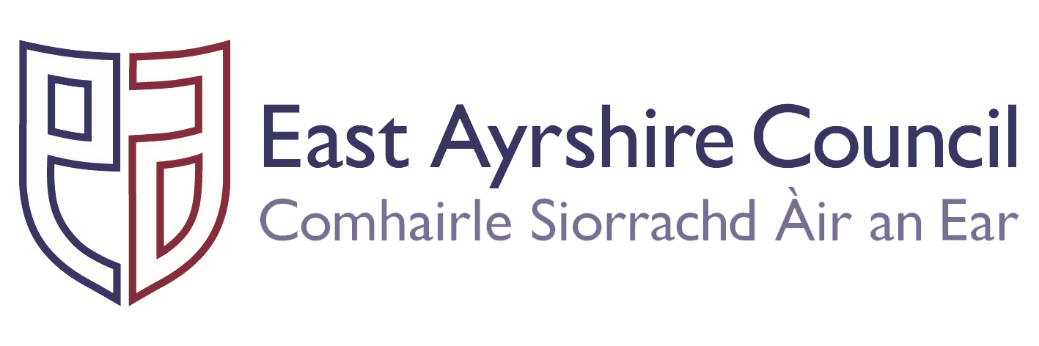 #Family and Youth Literacies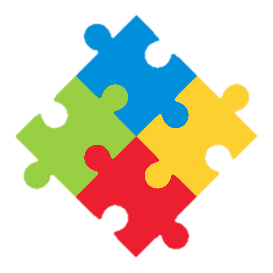 Activity: Personalised Happy                  Families Card Game 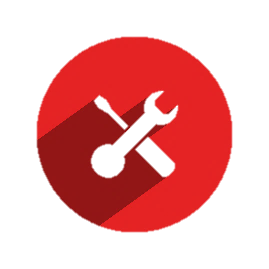                                    You will need: Card, scissors, glue,                pictures or photos, markers, ruler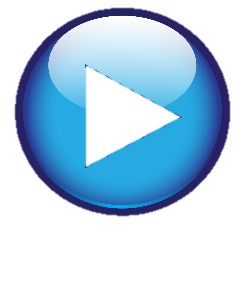                 How to play: Choose your 7 families               You can base your game on your andyour friends families or animal, super hero and cartoon characters families. Each family has a father, mother, son, daughter, grandfather and grandmother. Draw all your cards or glue pictures and family photos if you prefer. Name your families, cut out your cards and you are ready to play     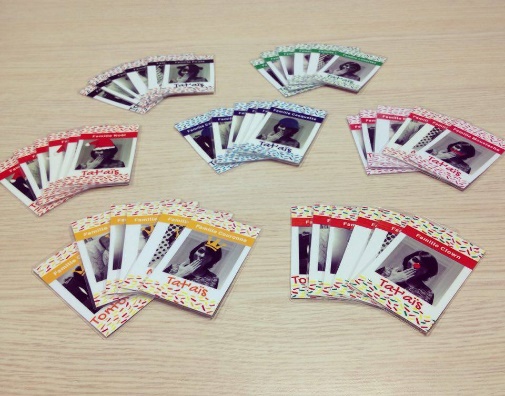 